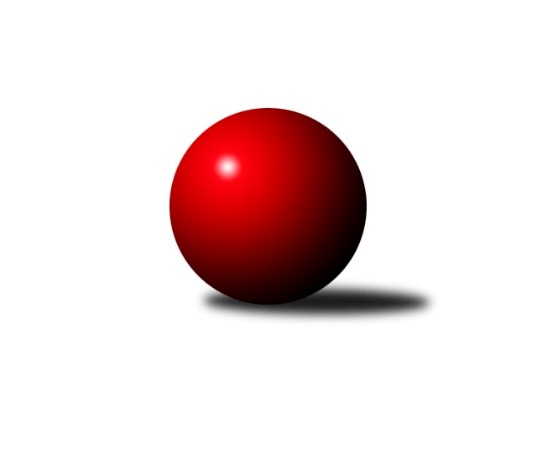 Č.10Ročník 2015/2016	1.12.2015Nejlepšího výkonu v tomto kole: 1689 dosáhlo družstvo: RSKK RaciborzMeziokresní přebor-Bruntál, Opava 2015/2016Výsledky 10. kolaSouhrnný přehled výsledků:TJ Sokol Chvalíkovice ˝B˝	- TJ Horní Benešov ˝F˝	6:4	1617:1550		30.11.TJ Opava ˝D˝	- RSKK Raciborz	3:7	1621:1689		30.11.TJ Kovohutě Břidličná ˝C˝	- KK Minerva Opava ˝C˝	10:0	1544:1390		30.11.TJ Horní Benešov ˝D˝	- TJ Jiskra Rýmařov ˝C˝	2:8	1546:1637		30.11.KK PEPINO Bruntál	- KK PEPINO Bruntál ˝B˝	8:2	1509:1424		1.12.TJ Kovohutě Břidličná ˝D˝	- TJ Horní Benešov ˝E˝	4:6	1620:1630		1.12.Tabulka družstev:	1.	TJ Horní Benešov ˝E˝	10	9	0	1	74 : 26 	 	 1631	18	2.	KK PEPINO Bruntál	10	8	0	2	70 : 30 	 	 1577	16	3.	TJ Jiskra Rýmařov ˝C˝	10	7	0	3	64 : 36 	 	 1594	14	4.	TJ Kovohutě Břidličná ˝D˝	10	7	0	3	64 : 36 	 	 1559	14	5.	TJ Kovohutě Břidličná ˝C˝	10	5	0	5	55 : 45 	 	 1455	10	6.	RSKK Raciborz	10	5	0	5	48 : 52 	 	 1572	10	7.	TJ Opava ˝D˝	10	5	0	5	43 : 57 	 	 1462	10	8.	KK Minerva Opava ˝C˝	10	5	0	5	42 : 58 	 	 1535	10	9.	TJ Horní Benešov ˝D˝	10	4	0	6	47 : 53 	 	 1498	8	10.	TJ Horní Benešov ˝F˝	10	2	0	8	34 : 66 	 	 1497	4	11.	TJ Sokol Chvalíkovice ˝B˝	10	2	0	8	25 : 75 	 	 1515	4	12.	KK PEPINO Bruntál ˝B˝	10	1	0	9	34 : 66 	 	 1384	2Podrobné výsledky kola:	 TJ Sokol Chvalíkovice ˝B˝	1617	6:4	1550	TJ Horní Benešov ˝F˝	Dalibor Krejčiřík	 	 197 	 186 		383 	 0:2 	 386 	 	200 	 186		Jaromír Hendrych st.	Barbora Víchová	 	 204 	 221 		425 	 2:0 	 353 	 	182 	 171		Zdeněk Kment	Daniel Beinhauer	 	 192 	 218 		410 	 0:2 	 456 	 	225 	 231		Pavla Hendrychová	Sabina Trulejová	 	 209 	 190 		399 	 2:0 	 355 	 	174 	 181		Miroslav Petřek st.rozhodčí: Nejlepší výkon utkání: 456 - Pavla Hendrychová	 TJ Opava ˝D˝	1621	3:7	1689	RSKK Raciborz	Josef Klapetek	 	 194 	 195 		389 	 0:2 	 440 	 	207 	 233		Artur Tokarski	Vladislav Kobelár	 	 175 	 204 		379 	 0:2 	 412 	 	232 	 180		Mariusz Gierczak	Milan Franer	 	 213 	 218 		431 	 1:1 	 431 	 	223 	 208		Krzysztof Wróblewski	Miroslava Hendrychová	 	 226 	 196 		422 	 2:0 	 406 	 	219 	 187		Ryszard Grygielrozhodčí: Nejlepší výkon utkání: 440 - Artur Tokarski	 TJ Kovohutě Břidličná ˝C˝	1544	10:0	1390	KK Minerva Opava ˝C˝	Luděk Häusler	 	 187 	 182 		369 	 2:0 	 327 	 	169 	 158		Martin Bičík	Anna Dosedělová	 	 197 	 203 		400 	 2:0 	 347 	 	171 	 176		Lenka Hrnčířová	Jaroslav Zelinka	 	 211 	 195 		406 	 2:0 	 358 	 	193 	 165		Radek Fischer	Josef Kočař	 	 165 	 204 		369 	 2:0 	 358 	 	185 	 173		Oldřich Tomečkarozhodčí: Nejlepší výkon utkání: 406 - Jaroslav Zelinka	 TJ Horní Benešov ˝D˝	1546	2:8	1637	TJ Jiskra Rýmařov ˝C˝	Zdeňka Habartová	 	 203 	 186 		389 	 0:2 	 435 	 	222 	 213		Pavel Přikryl	Barbora Bártková	 	 187 	 217 		404 	 0:2 	 405 	 	201 	 204		Miroslav Langer	Zdeněk Smrža	 	 174 	 201 		375 	 0:2 	 422 	 	198 	 224		Pavel Švan	Zbyněk Tesař	 	 177 	 201 		378 	 2:0 	 375 	 	166 	 209		Stanislav Lichnovskýrozhodčí: Nejlepší výkon utkání: 435 - Pavel Přikryl	 KK PEPINO Bruntál	1509	8:2	1424	KK PEPINO Bruntál ˝B˝	Pavel Dvořák	 	 190 	 198 		388 	 2:0 	 317 	 	156 	 161		Přemysl Janalík	Richard Janalík	 	 184 	 175 		359 	 2:0 	 358 	 	185 	 173		Milan Milián	Lukáš Janalík	 	 199 	 176 		375 	 0:2 	 387 	 	183 	 204		Jan Mlčák	Tomáš Janalík	 	 205 	 182 		387 	 2:0 	 362 	 	179 	 183		Josef Novotnýrozhodčí: Nejlepší výkon utkání: 388 - Pavel Dvořák	 TJ Kovohutě Břidličná ˝D˝	1620	4:6	1630	TJ Horní Benešov ˝E˝	Ladislav Stárek st.	 	 190 	 199 		389 	 0:2 	 395 	 	191 	 204		Roman Swaczyna	Jiří Večeřa	 	 194 	 204 		398 	 0:2 	 415 	 	219 	 196		Zdeněk Černý	Ota Pidima	 	 228 	 203 		431 	 2:0 	 420 	 	214 	 206		Petr Kozák	Jan Doseděl	 	 190 	 212 		402 	 2:0 	 400 	 	203 	 197		Zdeněk Janákrozhodčí: Nejlepší výkon utkání: 431 - Ota PidimaPořadí jednotlivců:	jméno hráče	družstvo	celkem	plné	dorážka	chyby	poměr kuž.	Maximum	1.	Petr Kozák 	TJ Horní Benešov ˝E˝	433.29	298.7	134.6	4.4	6/7	(449)	2.	Zdeněk Janák 	TJ Horní Benešov ˝E˝	421.00	291.9	129.1	5.2	7/7	(481)	3.	Zdeněk Černý 	TJ Horní Benešov ˝E˝	419.18	293.9	125.3	3.5	7/7	(467)	4.	Tomáš Janalík 	KK PEPINO Bruntál	417.50	281.9	135.6	5.7	4/4	(434)	5.	Krzysztof Wróblewski 	RSKK Raciborz	414.89	284.8	130.1	5.8	7/7	(448)	6.	Josef Novotný 	KK PEPINO Bruntál ˝B˝	413.93	279.0	134.9	7.0	5/5	(448)	7.	Ota Pidima 	TJ Kovohutě Břidličná ˝D˝	412.17	282.3	129.9	6.4	4/4	(431)	8.	Gabriela Beinhaeurová 	KK Minerva Opava ˝C˝	408.95	290.7	118.3	8.2	5/6	(443)	9.	Pavel Švan 	TJ Jiskra Rýmařov ˝C˝	406.20	282.6	123.6	5.5	5/5	(437)	10.	Dalibor Krejčiřík 	TJ Sokol Chvalíkovice ˝B˝	404.44	286.8	117.7	7.6	4/5	(444)	11.	Leoš Řepka ml. 	TJ Kovohutě Břidličná ˝C˝	402.20	283.9	118.3	7.4	3/4	(432)	12.	Pavel Přikryl 	TJ Jiskra Rýmařov ˝C˝	402.03	283.4	118.6	8.6	5/5	(435)	13.	Jiří Večeřa 	TJ Kovohutě Břidličná ˝D˝	402.03	284.2	117.8	6.8	3/4	(447)	14.	Zdeněk Smrža 	TJ Horní Benešov ˝D˝	399.64	281.1	118.6	7.4	4/4	(455)	15.	Oldřich Tomečka 	KK Minerva Opava ˝C˝	397.19	284.2	113.0	9.1	6/6	(443)	16.	Miroslav Langer 	TJ Jiskra Rýmařov ˝C˝	396.17	283.0	113.2	8.7	5/5	(428)	17.	Jan Doseděl 	TJ Kovohutě Břidličná ˝D˝	395.42	275.4	120.0	8.2	4/4	(454)	18.	Radek Fischer 	KK Minerva Opava ˝C˝	394.90	280.6	114.3	11.1	5/6	(439)	19.	Mariusz Gierczak 	RSKK Raciborz	393.21	275.9	117.3	7.5	7/7	(428)	20.	Vladislav Kobelár 	TJ Opava ˝D˝	391.25	276.4	114.9	10.8	4/5	(416)	21.	Otto Mückstein 	TJ Sokol Chvalíkovice ˝B˝	391.00	276.0	115.0	10.5	4/5	(412)	22.	Stanislav Lichnovský 	TJ Jiskra Rýmařov ˝C˝	390.08	275.9	114.2	9.0	5/5	(419)	23.	František Ocelák 	KK PEPINO Bruntál	389.38	276.4	112.9	8.6	4/4	(421)	24.	Martin Kaduk 	KK PEPINO Bruntál	389.25	278.7	110.6	11.9	4/4	(414)	25.	Jan Mlčák 	KK PEPINO Bruntál ˝B˝	386.13	277.6	108.6	7.4	5/5	(408)	26.	Jan Fadrný 	TJ Horní Benešov ˝D˝	386.08	274.0	112.1	9.8	3/4	(406)	27.	Richard Janalík 	KK PEPINO Bruntál	383.43	275.5	107.9	10.4	3/4	(423)	28.	Miroslav Petřek  st.	TJ Horní Benešov ˝F˝	382.96	272.0	111.0	9.4	5/5	(438)	29.	Ladislav Stárek st. 	TJ Kovohutě Břidličná ˝D˝	380.40	262.4	118.0	7.7	3/4	(421)	30.	Jaromír Hendrych st. 	TJ Horní Benešov ˝F˝	378.96	274.4	104.6	11.0	4/5	(430)	31.	Jaroslav Zelinka 	TJ Kovohutě Břidličná ˝C˝	377.05	263.8	113.3	9.6	4/4	(417)	32.	Pavla Hendrychová 	TJ Horní Benešov ˝F˝	375.55	259.5	116.1	10.4	5/5	(456)	33.	Roman Swaczyna 	TJ Horní Benešov ˝E˝	374.71	271.0	103.7	10.6	7/7	(417)	34.	Dariusz Jaszewski 	RSKK Raciborz	373.70	271.1	102.6	11.3	5/7	(389)	35.	David Beinhauer 	TJ Sokol Chvalíkovice ˝B˝	372.25	262.3	110.0	10.5	4/5	(417)	36.	Daniel Beinhauer 	TJ Sokol Chvalíkovice ˝B˝	368.25	256.1	112.2	10.4	4/5	(410)	37.	Zdeňka Habartová 	TJ Horní Benešov ˝D˝	366.88	267.9	99.0	12.4	4/4	(416)	38.	Zdeněk Kment 	TJ Horní Benešov ˝F˝	364.36	269.7	94.6	11.3	5/5	(422)	39.	Luděk Häusler 	TJ Kovohutě Břidličná ˝C˝	353.50	259.8	93.8	12.8	3/4	(389)	40.	Lenka Hrnčířová 	KK Minerva Opava ˝C˝	350.96	258.2	92.8	14.6	6/6	(409)	41.	Zbyněk Tesař 	TJ Horní Benešov ˝D˝	349.88	252.0	97.9	13.0	4/4	(432)	42.	Vladimír Štrbík 	TJ Kovohutě Břidličná ˝D˝	346.50	249.0	97.5	13.3	3/4	(407)	43.	Josef Kočař 	TJ Kovohutě Břidličná ˝C˝	342.38	241.4	101.0	13.1	4/4	(382)	44.	Vilibald Marker 	TJ Opava ˝D˝	339.75	242.8	97.0	14.3	4/5	(367)	45.	Karel Michalka 	TJ Opava ˝D˝	332.25	252.8	79.5	17.5	4/5	(362)	46.	Barbora Nepožitková 	KK PEPINO Bruntál ˝B˝	295.92	224.7	71.2	22.7	5/5	(325)		Jan Chovanec 	TJ Opava ˝D˝	429.00	301.0	128.0	7.0	1/5	(429)		Milan Franer 	TJ Opava ˝D˝	410.00	291.2	118.8	7.0	2/5	(431)		Barbora Bártková 	TJ Horní Benešov ˝D˝	407.00	284.7	122.3	7.0	1/4	(412)		Artur Tokarski 	RSKK Raciborz	405.25	274.0	131.3	7.3	2/7	(440)		Miroslava Hendrychová 	TJ Opava ˝D˝	398.60	280.9	117.7	8.6	2/5	(422)		Sabina Trulejová 	TJ Sokol Chvalíkovice ˝B˝	398.33	280.2	118.1	6.1	3/5	(415)		Cezary Koczorski 	RSKK Raciborz	397.50	284.3	113.3	9.5	4/7	(424)		Josef Klapetek 	TJ Opava ˝D˝	397.00	285.0	112.0	8.5	2/5	(440)		Anna Dosedělová 	TJ Kovohutě Břidličná ˝C˝	381.20	272.1	109.1	10.6	2/4	(422)		Jindřich Dankovič 	TJ Horní Benešov ˝D˝	379.00	268.5	110.5	10.3	2/4	(409)		Barbora Víchová 	TJ Sokol Chvalíkovice ˝B˝	378.75	270.0	108.8	13.4	2/5	(425)		Lubomír Bičík 	KK Minerva Opava ˝C˝	378.00	265.0	113.0	11.0	2/6	(401)		Ryszard Grygiel 	RSKK Raciborz	377.50	269.8	107.8	8.3	4/7	(406)		Lukáš Janalík 	KK PEPINO Bruntál	375.00	269.0	106.0	4.0	1/4	(375)		Zdeněk Žanda 	TJ Horní Benešov ˝F˝	373.17	264.5	108.7	11.0	2/5	(395)		Pavel Dvořák 	KK PEPINO Bruntál	369.75	273.6	96.1	11.8	2/4	(388)		Lenka Markusová 	TJ Opava ˝D˝	366.00	268.3	97.7	12.8	2/5	(387)		Jiří Novák 	TJ Opava ˝D˝	365.00	253.0	112.0	10.0	1/5	(365)		Milan Milián 	KK PEPINO Bruntál ˝B˝	358.00	258.0	100.0	11.0	1/5	(358)		Martin Bičík 	KK Minerva Opava ˝C˝	354.00	265.0	89.0	13.5	2/6	(408)		Roman Škrobánek 	TJ Opava ˝D˝	344.83	260.5	84.3	17.2	3/5	(376)		Jan Kriwenky 	TJ Horní Benešov ˝E˝	343.00	254.2	88.8	18.0	2/7	(350)		Pavel Jašek 	TJ Opava ˝D˝	340.00	264.0	76.0	19.0	1/5	(340)		Lubomír Khýr 	TJ Kovohutě Břidličná ˝C˝	339.10	239.5	99.6	14.9	2/4	(387)		Adéla Vaidová 	TJ Sokol Chvalíkovice ˝B˝	336.67	249.7	87.0	18.7	3/5	(359)		Marek Prusicki 	RSKK Raciborz	328.75	225.0	103.8	14.8	2/7	(349)		Přemysl Janalík 	KK PEPINO Bruntál ˝B˝	317.00	248.0	69.0	19.0	1/5	(317)		Michal Nepožitek 	KK PEPINO Bruntál ˝B˝	308.70	234.8	73.9	19.9	2/5	(326)		Adéla Orságová 	KK PEPINO Bruntál ˝B˝	270.67	217.7	53.0	29.7	3/5	(295)Sportovně technické informace:Starty náhradníků:registrační číslo	jméno a příjmení 	datum startu 	družstvo	číslo startu8888	Pavel Přikryl	30.11.2015	TJ Jiskra Rýmařov ˝C˝	10x22279	Pavel Švan	30.11.2015	TJ Jiskra Rýmařov ˝C˝	10x22843	Stanislav Lichnovský	30.11.2015	TJ Jiskra Rýmařov ˝C˝	10x13818	Miroslav Langer	30.11.2015	TJ Jiskra Rýmařov ˝C˝	10x14138	Josef Novotný	01.12.2015	KK PEPINO Bruntál ˝B˝	10x
Hráči dopsaní na soupisku:registrační číslo	jméno a příjmení 	datum startu 	družstvo	Program dalšího kola:11. kolo7.12.2015	po	16:30	KK PEPINO Bruntál ˝B˝ - TJ Sokol Chvalíkovice ˝B˝	7.12.2015	po	17:00	KK Minerva Opava ˝C˝ - KK PEPINO Bruntál	7.12.2015	po	17:00	TJ Horní Benešov ˝E˝ - TJ Kovohutě Břidličná ˝C˝	7.12.2015	po	18:00	TJ Jiskra Rýmařov ˝C˝ - TJ Kovohutě Břidličná ˝D˝	7.12.2015	po	18:00	RSKK Raciborz - TJ Horní Benešov ˝D˝	7.12.2015	po	19:00	TJ Horní Benešov ˝F˝ - TJ Opava ˝D˝	Nejlepší šestka kola - absolutněNejlepší šestka kola - absolutněNejlepší šestka kola - absolutněNejlepší šestka kola - absolutněNejlepší šestka kola - dle průměru kuželenNejlepší šestka kola - dle průměru kuželenNejlepší šestka kola - dle průměru kuželenNejlepší šestka kola - dle průměru kuželenNejlepší šestka kola - dle průměru kuželenPočetJménoNázev týmuVýkonPočetJménoNázev týmuPrůměr (%)Výkon1xPavla HendrychováHor.Beneš.F4561xPavla HendrychováHor.Beneš.F115.474561xArtur TokarskiRaciborz4401xArtur TokarskiRaciborz113.454403xPavel PřikrylRýmařov C4353xOta PidimaBřidličná D111.774311xMilan FranerTJ Opava D4315xKrzysztof WróblewskiRaciborz111.134314xKrzysztof WróblewskiRaciborz4311xMilan FranerTJ Opava D111.134312xOta PidimaBřidličná D4312xPavel PřikrylRýmařov C109.78435